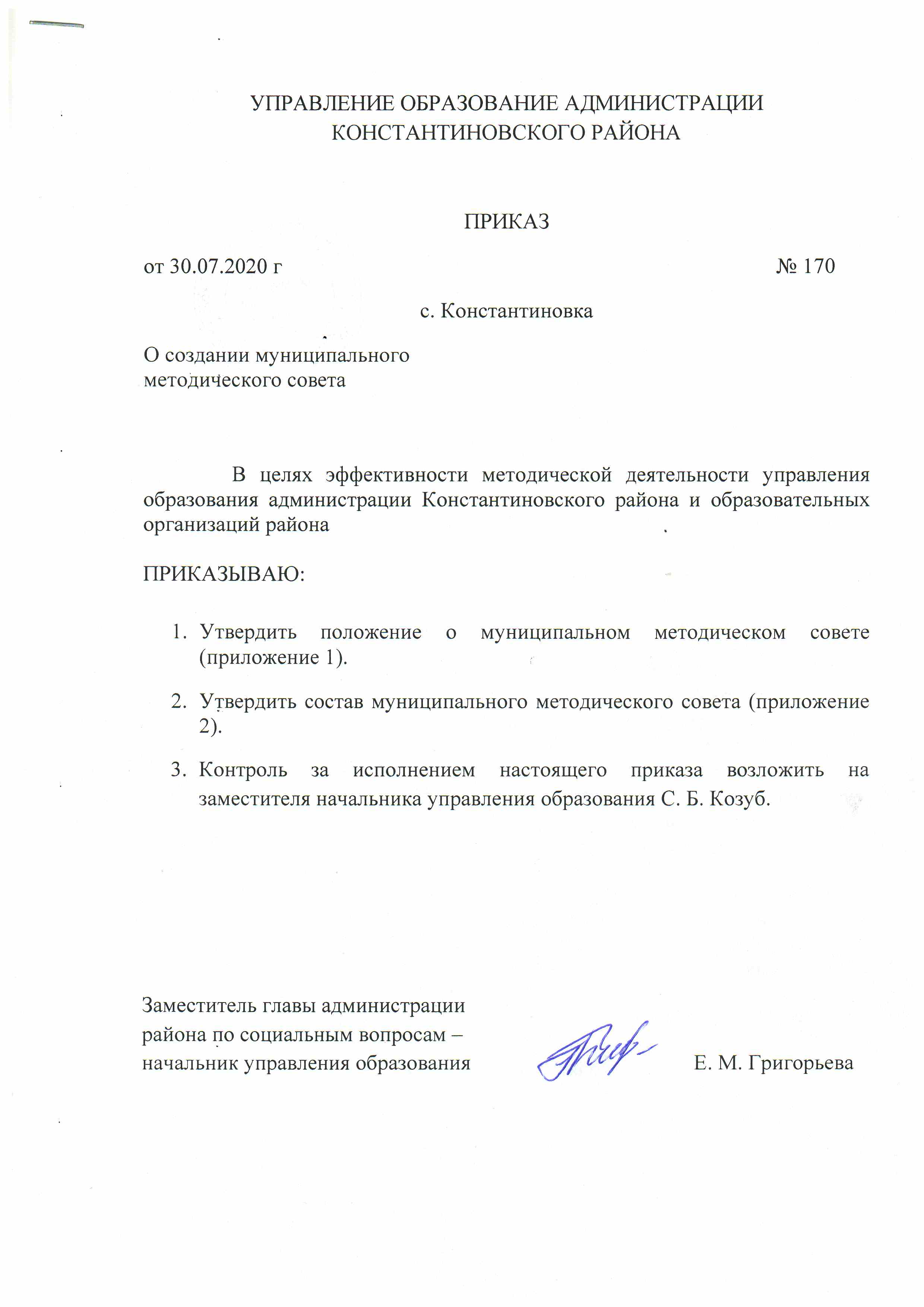 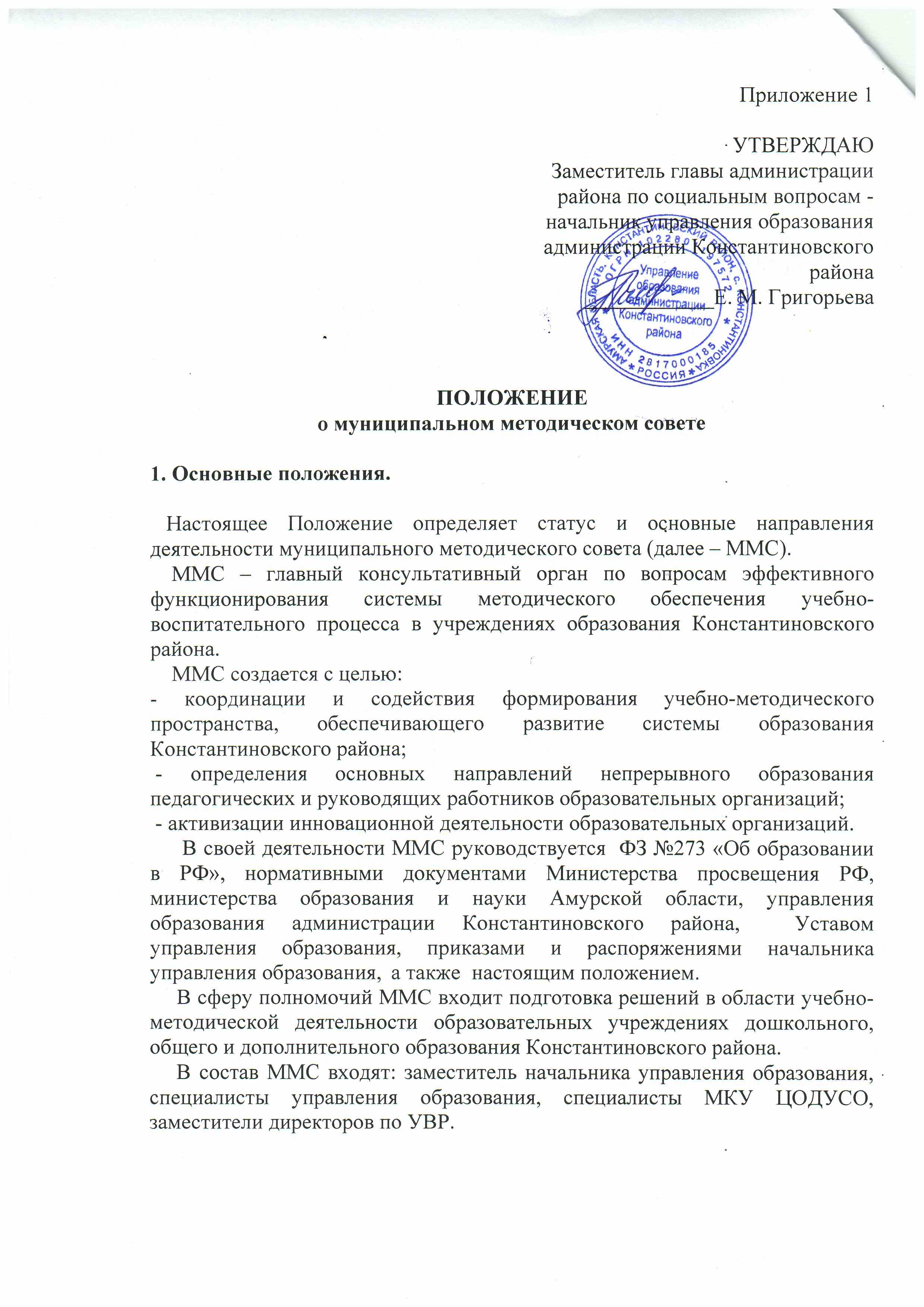 2. Функции и задачи ММС.2.1. Основными функциями ММС являются:аналитическая;прогностическая;проектировочная;организационная;координационная.    ММС на основе анализа качества образования создает план методической деятельности, планирует возможные формы и направления этой деятельности;     прогнозирует пути развития муниципальной системы образования и определяет приоритеты развития;     организует и координирует процессы непрерывного повышения квалификации;     изучает и рекомендует к распространению педагогический опыт;     определяет актуальность инноваций в образовательных организациях;     координирует взаимодействие образовательных организаций в области методической работы;    осуществляет другую деятельность в рамках полномочий.2.2. Основные задачи ММС:1. Содействие развитию муниципальной системы образования.2. Содействие функционированию и развитию образовательных организациях дошкольного, общего и дополнительного образования.3. Оказание поддержки образовательным организациям в освоении и введении в действие федеральных государственных образовательных стандартов образования (ФГОС ДО и ФГОС НОО).4. Оказание помощи в развитии творческого потенциала педагогических работников образовательных организаций.5.Удовлетворение информационных, учебно-методических, образовательных потребностей педагогических работников образовательных организациях.6. Создание условий для организации и осуществления повышения квалификации педагогических и руководящих работников образовательных организаций.7. Оказание учебно-методической и научно-исследовательской поддержки всем участникам образовательного процесса.8. Содействие в выполнении целевых федеральных, региональных и муниципальных программ образования и воспитания, 3. Основные направления деятельности ММС.    3.1. Аналитическая деятельность:- мониторинг состояния, результатов и перспектив развития образовательных организаций района;- мониторинг профессиональных и информационных потребностей работников системы образования;- изучение и анализ состояния и результатов методической работы в образовательных организациях, определение направлений ее совершенствования;- изучение, обобщение и распространение инновационного педагогического опыта;- мониторинг качества результатов педагогической деятельности;- оценка эффективности деятельности муниципальных методических объединений.    3.2. Информационная деятельность:- формирование банка педагогической информации (нормативно-правовой, научно-методической, методической и др.);- сопровождение педагогических работников в деятельности с помощью банка педагогической информации с новинками педагогической, психологической, методической и научно-популярной литературы на бумажных и электронных носителях;- ознакомление педагогических и руководящих работников образовательных организаций с опытом инновационной деятельности образовательных организаций и педагогов;- информирование педагогических работников образовательных организаций о новых направлениях в развитии дошкольного, общего и дополнительного образования детей, о содержании образовательных программ, новых учебниках, учебно-методических комплексах, рекомендациях, нормативных, локальных актах;- формирование массива информации об основных направлениях развития образования в районе, научно-методическом обеспечении образовательной деятельности, результатов образовательного процесса в районе, об информационных профессиональных потребностях педагогических работников образовательных организаций, об инновационном педагогическом опыте;- создание системы дифференцированных услуг непрерывного образования педагогических и руководящих работников образовательных организациях, методическое провождение процесса непрерывного образования;- организация сетевого информационно-коммуникационного обслуживания образовательных организаций;- научно-методическое сопровождение инновационных процессов в образовательной системе Константиновского района.    3.3. Организационно-методическая деятельность:- разработка приоритетных для образовательной системы района направлений методической работы;- координация деятельности районных методических объединений и методических служб образовательных организаций, направленной на развитие методического обеспечения образовательного процесса;- организация целенаправленной работы по повышению профессионального мастерства педагогов, развитию их творческой инициативы, распространению передового педагогического опыта;- методическое сопровождение и оказание практической помощи: молодым специалистам, педагогическим и руководящим работникам в период подготовки к аттестации, в межаттестационный и межкурсовой периоды;- планирование и организация повышения квалификации и профессиональной переподготовки педагогических и руководящих работников образовательных организаций, оказание им информационно-методической помощи в системе непрерывного образования;- организация деятельности сети районных методических объединений педагогических работников образовательных организаций;- сопровождение разработки программ развития образовательных организаций;- содействие комплектованию фондов учебников, учебно-методической литературы образовательных организаций;- подготовка и проведение научно-практических конференций, педагогических чтений, конкурсов профессионального педагогического мастерства педагогических работников образовательных организаций.     3.4. Консультационная деятельность:- организация консультационной работы для педагогических работников муниципальных образовательных организаций.4. Обязанности и права членов ММС.    Обязанности:- члены ММС знают закон №273 ФЗ «Об образовании в РФ», положения ФГОС ДО, ФГОС НОО, тенденции развития методики преподавания предметов, реализации образовательной программы, структуру программы развития образовательных организаций и другие нормативные документы;- члены ММС обязаны регулярно посещать заседания, своевременно и добросовестно исполнять возложенные на них председателем ММС поручения;- участвуют в разработке материалов деятельности ММС; - принимают участие в заседаниях муниципальных методических объединений: семинарах, совещаниях, конференциях и т.д.;- владеют основами самоанализа и анализа педагогической деятельности.    Члены ММС имеют право:- запрашивать в образовательных организациях необходимую информацию в рамках своих полномочий;- ходатайствовать перед управлением образования о поощрении педагогов и руководителей образовательных организаций за активное участие в опытно-поисковой, экспериментальной, проектно-исследовательской деятельности, организацию методической работы;- выдвигать предложения по совершенствованию образовательного процесса в школах района;- давать рекомендации школьным методическим объединениям по планированию, содержанию, формам методической работы с педагогами;- рекомендовать мероприятия и меры, направленные на развитие муниципальной системы образования;- члены ММС имеют право по согласованию с председателем привлекать к работе как консультантов лиц компетентных в вопросах повестки дня.5. Управление ММС.    Непосредственное руководство деятельностью ММС осуществляет его председатель, утверждаемый приказом управления образования. Деятельность ММС организует председатель в соответствии с настоящим Положением и планом работы.    Основной формой работы ММС является заседание. Заседания ММС проводятся не реже, чем один раз в квартал. Заседание является правомочным, если оно:- созвано в соответствии с настоящим Положением;- на нем присутствует не менее 50% постоянных членов Совета.     Заседания ММС протоколируются, протоколы хранятся у председателя ММС.     Заседания Методического совета могут быть открытыми. ММС имеет право приглашать на свои заседания любых лиц, заинтересованных в деятельности методического совета и компетентных в вопросах повестки дня. Приглашённые лица имеют право совещательного голоса, могут участвовать в обсуждении всех рассматриваемых вопросов и в выработке решений.      Решение ММС считается принятым, если за него проголосовало не менее 50% от числа присутствующих.      Решения заседаний ММС оформляются в виде методических и информационных писем, решений. Решения носят рекомендательный характер, на основании решения ММС отдел образования может принимать управленческие решения и издавать соответствующие приказы.6. Документация Совета.    К документации методического совета относятся план его работы на учебный год, протоколы заседаний ММС, информационно-аналитические материалы.